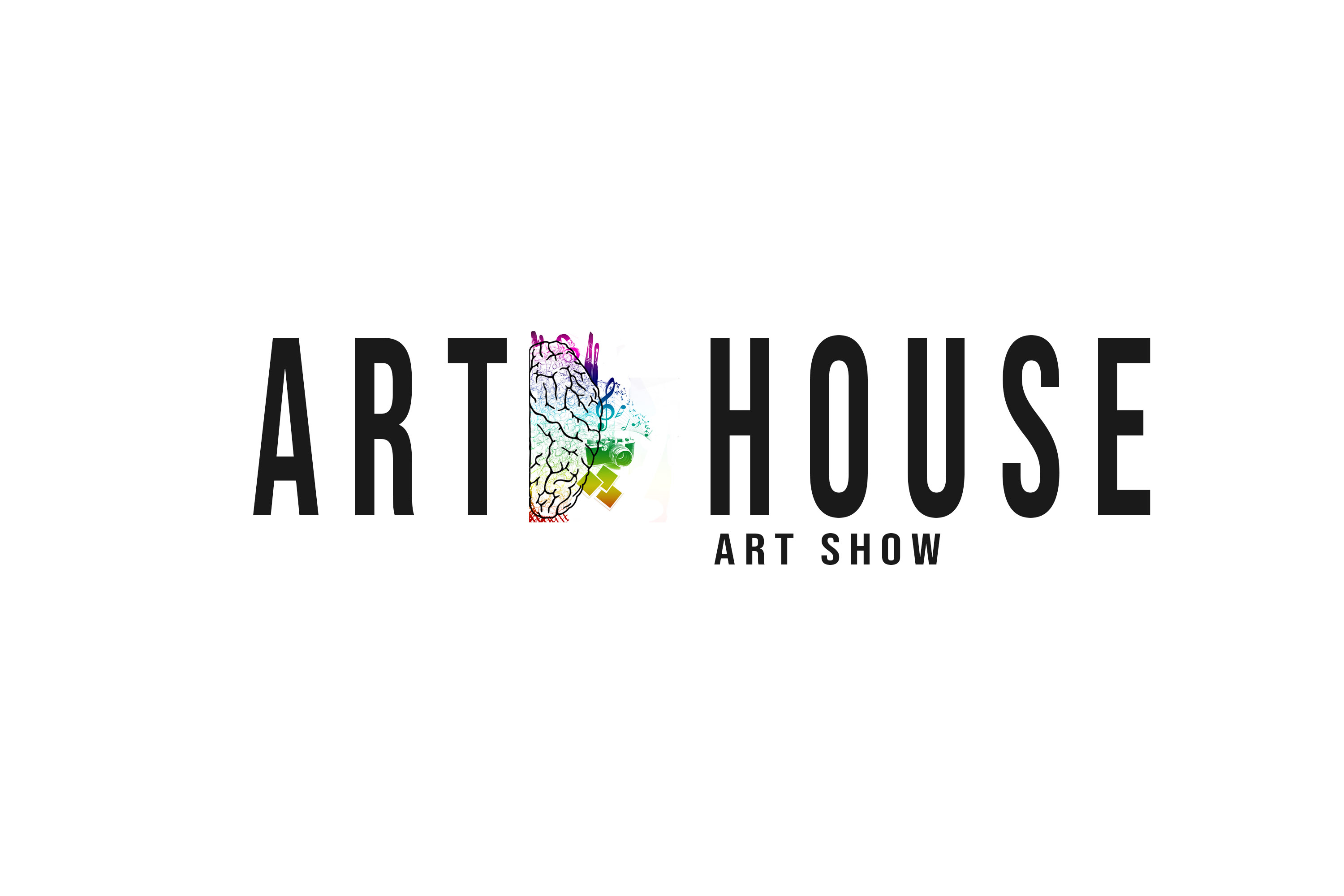 your name   ___________________________________________bio    ___________________________________________________________________________________________________________about your pieces____________________________________________________________________________________________________________________________________________________